ORGANIZAÇÃO E FUNCIONALIDADE DO ESPAÇO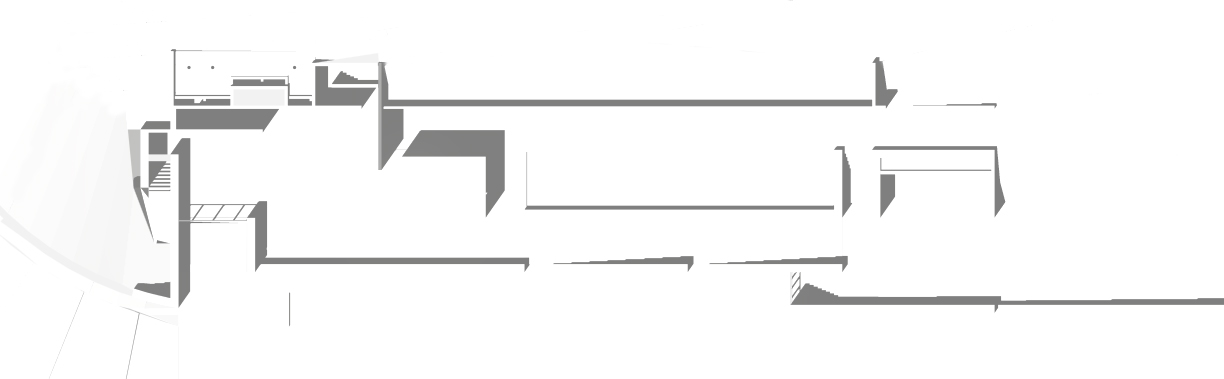 Pensar, organizar, gerir e concretizar uma ideia de espaço para o edifício de uma biblioteca